Year: 2                                                                             Term: Spring 1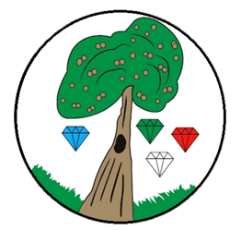 Science: Pre-Learning Pack Living Things and Their Habitats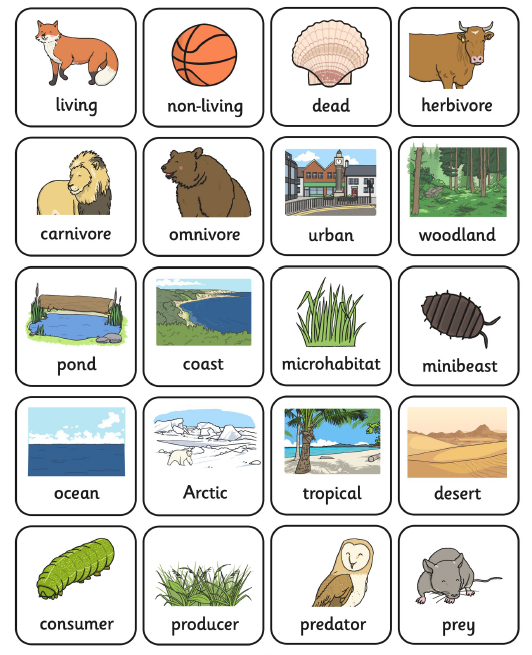 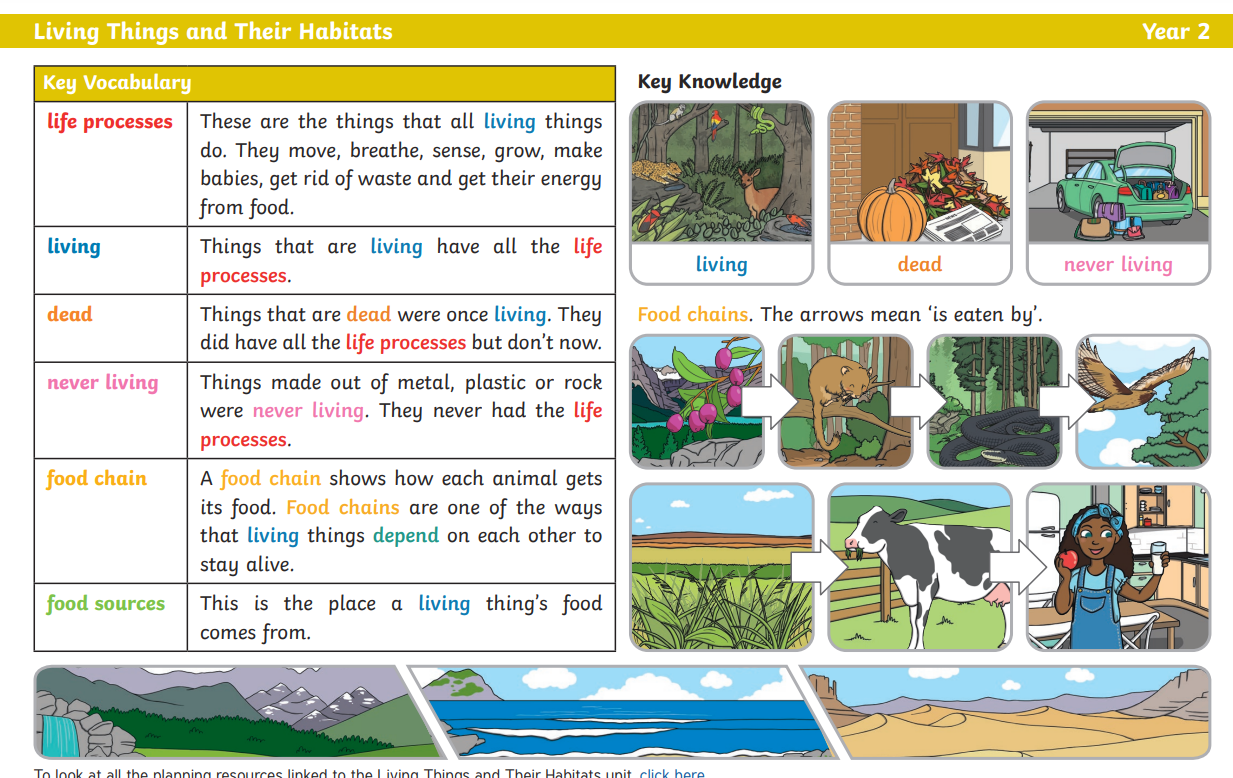 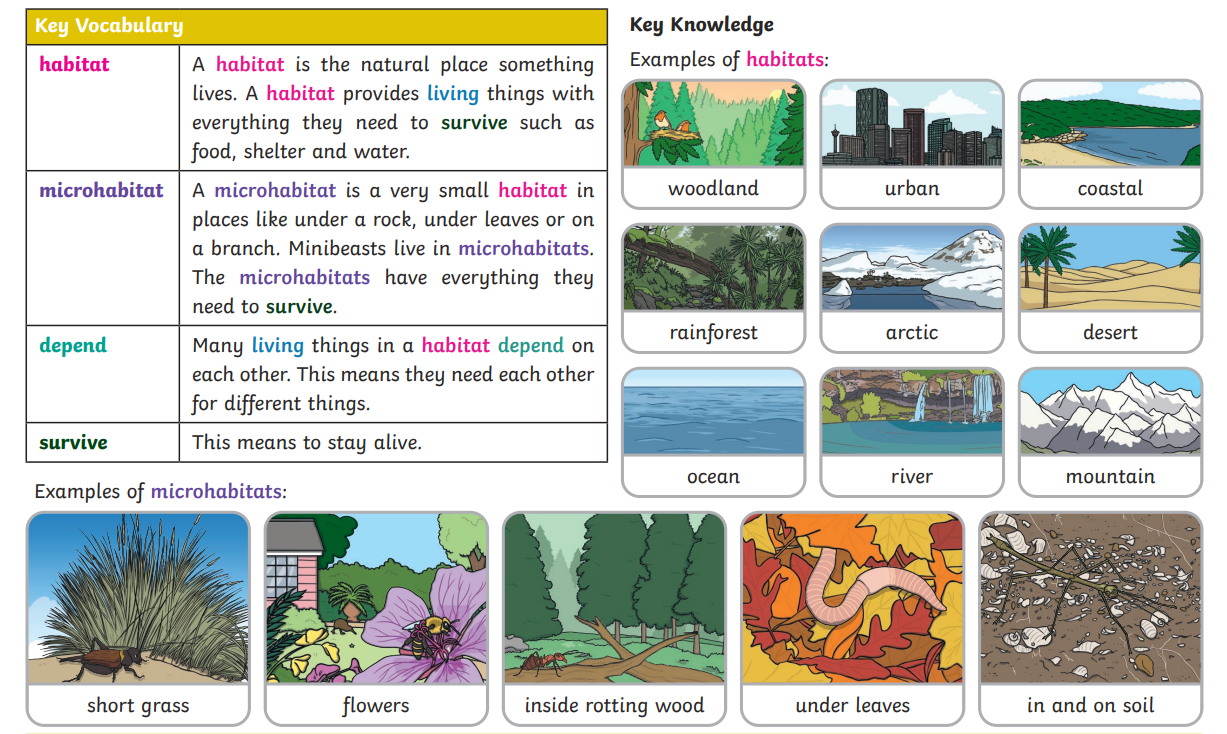 
Use a tablet or phone to scan the QR codes.  Can you guess which habitats they are and record your answers on the second sheet?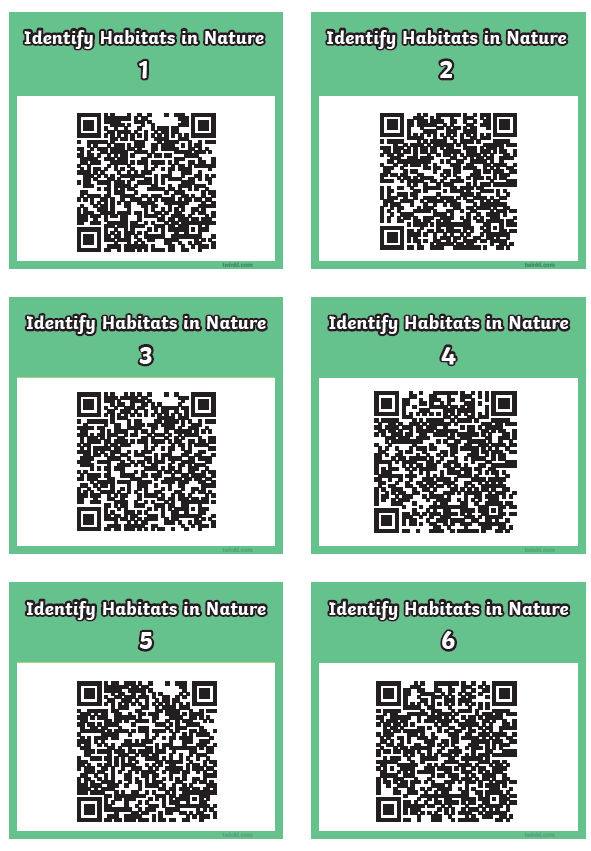 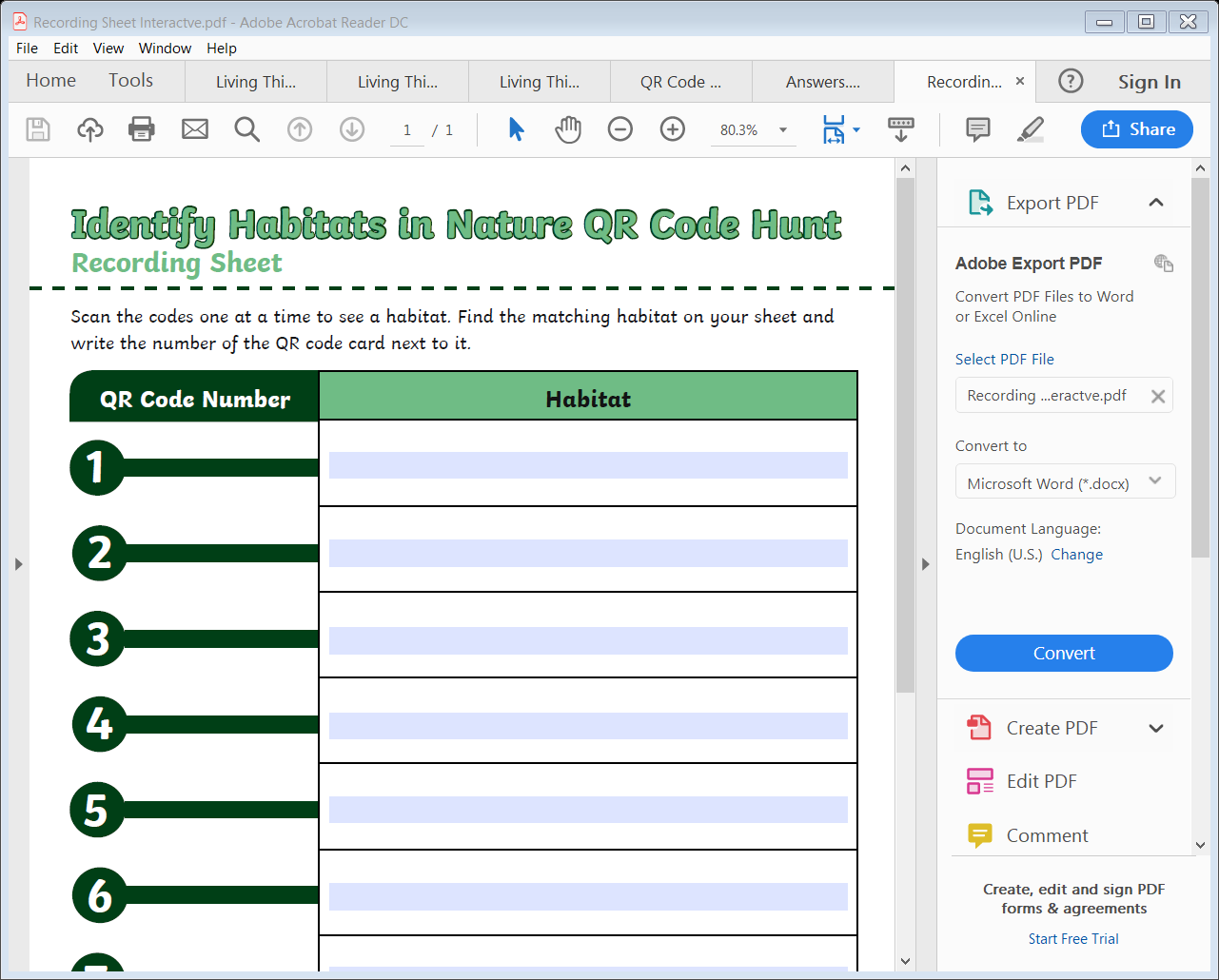 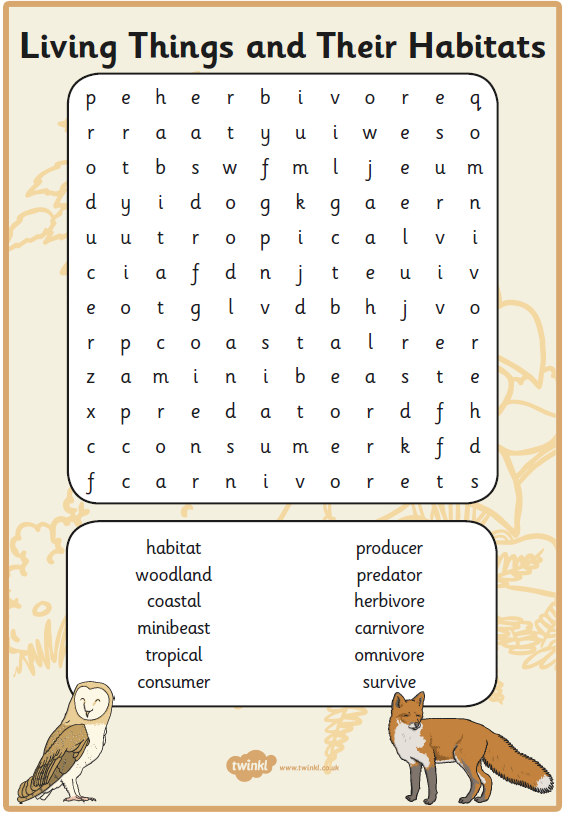 Videos Activities to completeHome activitiesLiving Things and Their HabitatsDead or Alive?https://www.bbc.co.uk/bitesize/topics/zx882hv/articles/zfhfn9qWhat is a food chain?https://www.bbc.co.uk/bitesize/topics/zx882hv/articles/zwxwktyWhat is a polar habitat?https://www.bbc.co.uk/bitesize/topics/zx882hv/articles/zcrshcwWhat is an ocean habitat?https://www.bbc.co.uk/bitesize/topics/zx882hv/articles/z6xd96fWhat is a woodland habitat?https://www.bbc.co.uk/bitesize/topics/zx882hv/articles/zxxd96fWhat is an urban habitat?https://www.bbc.co.uk/bitesize/topics/zx882hv/articles/zjq4g7hWhat is a desert habitat?https://www.bbc.co.uk/bitesize/topics/zx882hv/articles/zm6j8hvWhat is a coastal habitat?https://www.bbc.co.uk/bitesize/topics/zx882hv/articles/zsfx7ycWhat is a pond habitat?https://www.bbc.co.uk/bitesize/topics/zx882hv/articles/zxh7wnbDead or Alive?https://www.bbc.co.uk/bitesize/topics/zx882hv/articles/zfhfn9qWhat is a food chain?https://www.bbc.co.uk/bitesize/topics/zx882hv/articles/zwxwktyWhat is a polar habitat?https://www.bbc.co.uk/bitesize/topics/zx882hv/articles/zcrshcwWhat is an ocean habitat?https://www.bbc.co.uk/bitesize/topics/zx882hv/articles/z6xd96fWhat is a woodland habitat?https://www.bbc.co.uk/bitesize/topics/zx882hv/articles/zxxd96fWhat is an urban habitat?https://www.bbc.co.uk/bitesize/topics/zx882hv/articles/zjq4g7hWhat is a desert habitat?https://www.bbc.co.uk/bitesize/topics/zx882hv/articles/zm6j8hvWhat is a coastal habitat?https://www.bbc.co.uk/bitesize/topics/zx882hv/articles/zsfx7ycWhat is a pond habitat?https://www.bbc.co.uk/bitesize/topics/zx882hv/articles/zxh7wnbWatch the videos to the left and go on a ‘habitat hunt’ in your local area.  Draw anything you find.Visit a city farm:https://www.timeout.com/london/things-to-do/city-farms-in-london Natural History Museumhttps://www.nhm.ac.uk/discover/british-wildlife.html Horniman museumhttps://www.horniman.ac.uk/Visit the Horniman museum and see if you can find anything that is living, dead or never alive?Junk Modelling – Can you use recyclable materials at home to make your own habitat?